CorrecciónRepresenta el número 245Representa el número 106Representa el número 400	201	220	221	103	133	130CentenasDecenasUnidades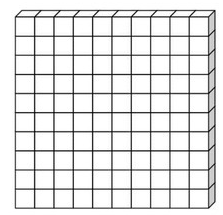 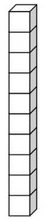 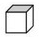 CentenasDecenasUnidadesCentenasDecenasUnidadesCentenasDecenasUnidadesCentenasDecenasUnidadesCentenasDecenasUnidadesCentenasDecenasUnidadesCentenasDecenasUnidadesCentenasDecenasUnidades